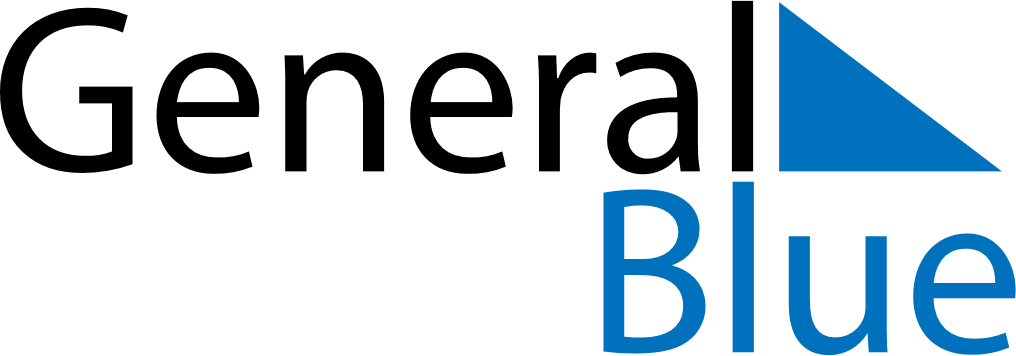 Weekly Meal Tracker September 14, 2020 - September 20, 2020Weekly Meal Tracker September 14, 2020 - September 20, 2020Weekly Meal Tracker September 14, 2020 - September 20, 2020Weekly Meal Tracker September 14, 2020 - September 20, 2020Weekly Meal Tracker September 14, 2020 - September 20, 2020Weekly Meal Tracker September 14, 2020 - September 20, 2020MondaySep 14TuesdaySep 15TuesdaySep 15WednesdaySep 16ThursdaySep 17FridaySep 18SaturdaySep 19SundaySep 20BreakfastLunchDinner